Maths 14.12 – Challenge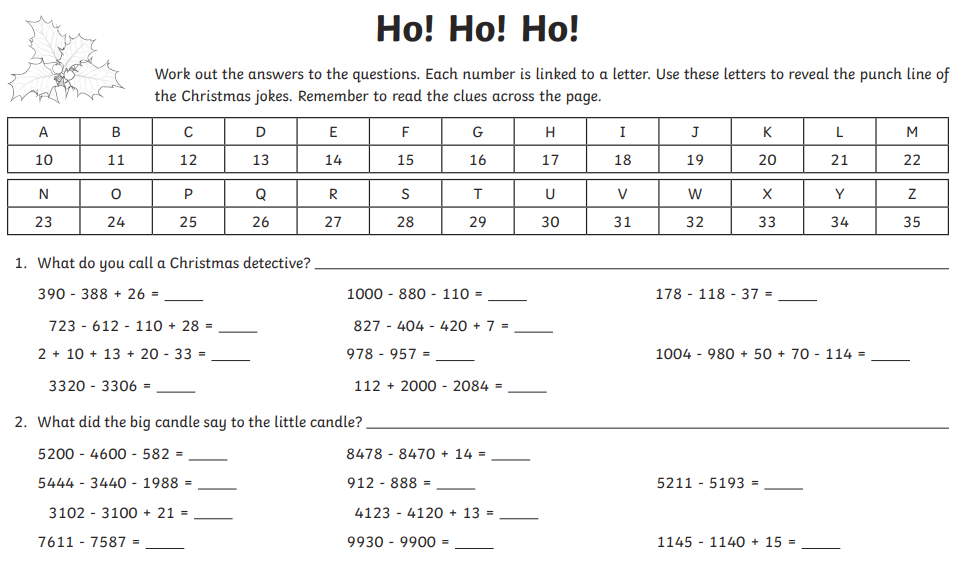 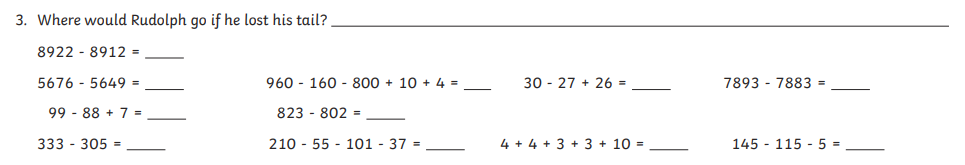 Find the answers below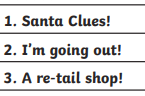 